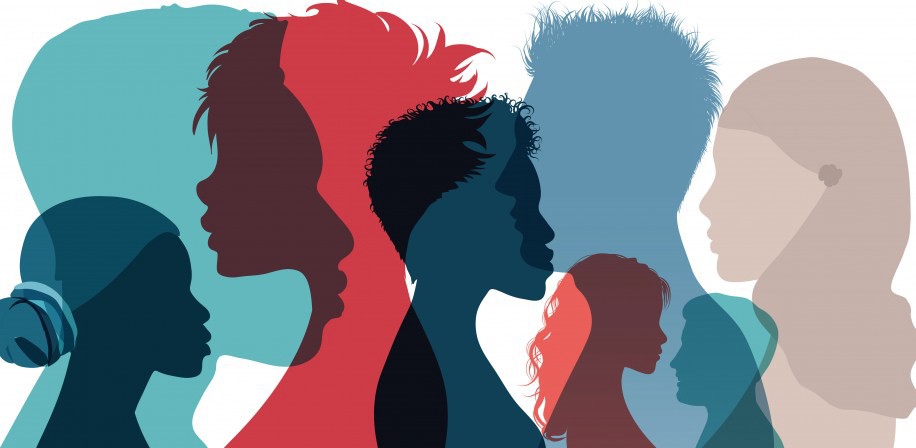 EQUALITY, DIVERSITY AND INCLUSIONAt NMBUACTION PLAN 2022–2025Adopted by the Rector2 June 2023Version historyACTION PLAN FOR EQUALITY, DIVERSITY AND INCLUSION 2022–2025IntroductionNMBU strives to be an inclusive and diverse university where everyone is valued and has equal opportunities. NMBU should therefore be a university with a safe working and learning environment where there is room for everyone regardless of gender, ethnicity, functional ability, gender identity, gender expression, sexual orientation, socio-economic background, age, religion and life stance. The work on equality, diversity and inclusion is a management responsibility and is part of NMBU’s strategic efforts, both at a general and local level. The university aims to achieve gender balance at all levels of the organisation: students, all groups of employees, councils, committees, departments and governing bodies. NMBU shall comply with the requirements set out by the Norwegian authorities and the EU with respect to equality, diversity and inclusion. NMBU also aims to contribute to achieving the UN Sustainable Development Goals on gender equality and reduced inequality. Therefore, NMBU shall continuously work to raise awareness of why we need to work on equality, diversity and inclusion, and must have an ongoing and active discussion on these topics. The action plan defines goals and actions, sets out responsibility and lists the resources (see ‘Institutional structures’) required to achieve these goals at NMBU. The measures and actions have been devised and worded broadly to ensure that it will be possible to add further measures and activities during the action plan period, based on analyses and surveys. The plan is divided into target areas recommended by the EU and also covers national expectations and requirements in the field.Organisational culture and work-life balanceGender balance and diversity in management and decision-makingprivacyGender balance and diversity in recruitment and career development Gender and diversity perspectives in research and teaching contentMeasures to combat violence and harassmentInstitutional structuresVersionRevision dateDescription of change1.0December 2021First version2.0May 2023Second versionGoalMeasureResponsibilityDeadlineGreater flexibility in working and student life to make combining family life and a career manageableThe units must work actively to ensure that it is possible to combine a career and family lifeFaculties, departments December 2025Greater flexibility in working and student life to make combining family life and a career manageableReview, identify and implement measures based on employee surveysDepartment of Human Resources (POA)NMBU shall strive to accommodate employees’ needs throughout their professional careersDevelop guidelines on how to use performance appraisal interviews and annual plan discussions actively POA and employee representatives NMBU shall strive to accommodate employees’ needs throughout their professional careersInvite to discussions about how the working and student environment at the university is perceivedThe Working Environment Committee (AMU) and the Department of Academic AffairsReduce the amount of temporary positions Comply with government orders on how to reduce the amount of temporary positionsManagementDecember 2025GoalMeasureResponsibilityDeadlineThe work on equality, diversity and inclusion is anchored in managementEquality and diversity should regularly be discussed in management forumsManagementThe work on equality, diversity and inclusion is anchored in managementEmphasise expertise on equality and diversity when hiring new managersPosition managerIncreased competence and raised awareness of equality and diversity among NMBU’s managersIntegration of equality and diversity perspectives in management trainingPOAGoalMeasureResponsibilityDeadlineIncrease the proportion of female professorsThe Promotion ProjectPOADecember 2025Equal pay for equal workMonitor, map and report to ensure NMBU’s pay policy takes gender and diversity into account and reflects that NMBU practises equal pay for equal workPOA and employee representativesAnnuallyNMBU shall be an open, diverse workplace where employees and students, regardless of background, feel that they belong, are an important part of the community and have the opportunity to participate in the workplaceOffer courses in intercultural interactionPOAAnnuallyNMBU shall be an open, diverse workplace where employees and students, regardless of background, feel that they belong, are an important part of the community and have the opportunity to participate in the workplaceFacilitate onboarding of new employeesPOA, Position managerNMBU shall be an open, diverse workplace where employees and students, regardless of background, feel that they belong, are an important part of the community and have the opportunity to participate in the workplaceMeet the requirements of NMBU’s language policy, including offering Norwegian language coursesPOAAnnuallyNMBU shall be an open, diverse workplace where employees and students, regardless of background, feel that they belong, are an important part of the community and have the opportunity to participate in the workplaceIncrease the number of professional and social events where (part of) the programme is in English Faculties, departmentsIncreased competence on diversity recruitment and unconscious bias among employment councils and committees Provide access to knowledge about diversity recruitment and unconscious biasPOA, departments, facultiesGoalMeasureResponsibilityDeadlineIncrease the presence of gender and diversity perspectives in research and teaching contentRaise competence and awareness of the relevance of gender and diversity perspectives in curricula and research projectsFaculties, the Department of Research and the Department of Academic AffairsIncrease the presence of gender and diversity perspectives in research and teaching contentMake good, recognised guidelines and information material available in order to include gender and diversity perspectives in research projects, across disciplinesPOA and the Department of ResearchGoalMeasureResponsibilityDeadlineRaise awareness and competence among employees, managers and students about discrimination and all types of harassment. All employees and students are familiar with NMBU’s whistleblowing system.Communication campaigns about harassment, how the whistleblowing systems work, and that it is possible to report anonymouslyPOARaise awareness and competence among employees, managers and students about discrimination and all types of harassment. All employees and students are familiar with NMBU’s whistleblowing system.Obtain an overview of the number and severity of both formal and informal complaints POA GoalMeasureResponsibilityDeadlineComply with the activity and reporting duty and meet the requirements of the EU and the Research Council of Norway for work on gender balance and diversity Establish a working group to select annual priorities and follow up the action plan, which is coordinated by POARector/POAAugust 2023Comply with the activity and reporting duty and meet the requirements of the EU and the Research Council of Norway for work on gender balance and diversity Annual report on equality and diversity, which includes up-to-date indicators, including a gender pay gap review and mapping of involuntary part-time work at least every two years	POAAnnuallyComply with the activity and reporting duty and meet the requirements of the EU and the Research Council of Norway for work on gender balance and diversity Revise the action plan for equality, diversity and inclusion every four years, or as necessaryPOA June 2023Comply with the activity and reporting duty and meet the requirements of the EU and the Research Council of Norway for work on gender balance and diversity Universal design of work spaces (physical and digital)EIA, KOM, SiT, DOK Coordinate equality, diversity and inclusion effortsMaintain the scheme of equality and diversity contact persons at each facultyFacultiesDecember 2025Coordinate equality, diversity and inclusion effortsTwo annual meetings of the Equality and Diversity Committee POACoordinate equality, diversity and inclusion effortsIncrease dedicated resources in POAManagement, POA